НАРУЧИЛАЦЈАВНО ПРЕДУЗЕЋЕ «ЕЛЕКТРОПРИВРЕДА СРБИЈЕ» БЕОГРАД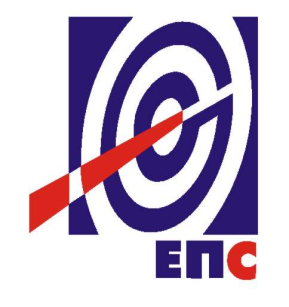 ТРЕЋА ИЗМЕНА КОНКУРСНЕ ДОКУМЕНТАЦИЈЕза подношење понуда у отвореном поступку ради закључења оквирног споразума са једним понуђачем на период до две годинеза јавну набавку услуга ЈН/1000/0591/2017Санација буке као последица рада трансформатора у ТС 10/0,4 kV(заведено у ЈП ЕПС број 12.01.94109/9-18 од 20.03.2018. године)Београд, март 2018. годинеНа основу члана 63. став 5. и члана 54. Закона о јавним набавкама („Сл. гласник РС”, бр. 124/2012, 14/2015 и 68/2015) Комисија је сачинила:ТРЕЋУ ИЗМЕНУКОНКУРСНЕ ДОКУМЕНТАЦИЈЕза јавну набавку услугабр. ЈН/1000/0591/2017 1.На страни 47. конкурсне документације мења се Прилог 3 - Наруџбеница. Измењен прилог 3 дат је у прилогу треће измене конкурсне документације.2.На страни 51. конкурсне документације у моделу Оквирног споразума у члану 9. мења се први став. Измењен модел Оквирног споразума дат је у прилогу треће измене конкурсне документације.3.Измена конкурсне документације се објављује на Порталу УЈН и Интернет страници Наручиоца.Понуда за предметну јавну набавку мора бити сачињена у складу са изменама конкурсне документације за јавну набавку бр. ЈН/1000/0591/2017.Комисија именована Решењем бр. 12.01.-  447641/3-17 од 14.09.2017. годинеПрилог:Измењен прилог 3 – НаруџбеницаИзмењен модел Оквирног споразумаДоставити:КомисијиАрхивиИзмењен прилог 3ЈАВНО ПРЕДУЗЕЋЕ „ЕЛЕКТРОПРИВРЕДА СРБИЈЕ“ БЕОГРАДУПРАВА ЈП ЕПСУлица царице Милице број 2Број: 12.01. ___________Београд, _____________www.eps.rs								_____________________________                                                                            ПОДАЦИ О ПРУЖАОЦУ УСЛУГЕ На основу члана 40.  Закона о јавним набавкама („СЛ.гл.РС“, бр. 124/12,  14/15 и 68/15) у складу са закљученим Оквирним споразумом бр.___________ од ____________. године издаје се:                                      Н  А  Р  У Џ  Б  Е  Н   И   Ц    А     број  ___Укупна вредност оквирног споразума износи _______________  динара без ПДВ. Вредност свих наруџбеница, издатих до дана издавања ове наруџбенице, износи ____________ динара без ПДВ. Молимо Вас да у складу са Вашом прихваћеном понудом бр. ___________ од __________. године извршите следеће услуге:На вредност Услуге из става 1. овог члана обрачунава се припадајући порез на додату вредност у складу са прописима Републике Србије.РОК И НАЧИН ПЛАЋАЊА: У року до 45 (словима: четрдесетпет) дана од пријема исправног рачуна и потписивања Записника о квантитативном и квалитативном извршењу услуга.РОК ЗА ИЗВРШЕЊЕ УСЛУГА:  Почетак ___________ и рок завршетка предметних услуга је____________ место извршења услуге: Територија Техничког центра (ТЦ Нови Сад, ТЦ Београд, ТЦ Крагујевац, ТЦ Краљево и ТЦ Ниш (непотребно избрисати)							                                    Корисник услуге 								                      ________________________Доставити:- Наслову- Лицу за праћење извршења Оквирног споразума- Сектору за набавке и ком.пословање (оригинал)- Економско-финансијском сектору (оригинал)- Сектору за набавке и комерцијално пословање-План и анализа- Сектор за правне послове- Сектору за набавке и комерцијално пословање-Служба комерцијале- Архива (оригинал) Измењен модел Оквирног споразумаУ складу са датим Моделом оквирног споразума и елементима најповољније понуде биће закључен Оквирни споразум. Понуђач дати Модел Оквирног споразума потписује, оверава и доставља у понуди.СТРАНЕ У ОКВИРНОМ СПОРАЗУМУ:1. Јавно предузеће „Електропривреда Србије“ Београд, Улица царице Милице бр. 2, Матични број 20053658, ПИБ 103920327, Текући рачун 160-700-13 Banka Intesа ад Београд, које заступа законски заступник Милорад Грчић, в.д.директора (у даљем тексту: Корисник услуга)и2._______________________________________ из ________, ул. ____________, бр.____, матични број______________, ПИБ ____________, Текући рачун ____________, банка ______________ кога заступа __________________, _____________, (као лидер у име и за рачун групе понуђача), (у даљем тексту: Пружалац услуга) 2а)______________________________________из_____________, ул.________ ___________________бр.___, ПИБ_____________, матични број _____________, Текући рачун ____________, банка ______________ ,кога заступа __________________________ (члан групе понуђача или подизвођач)2б)______________________________________из_________________, ул.____ ___________________ бр. ___, ПИБ _____________, матични број _____________,Текући рачун ____________, банка ______________, кога  заступа _______________________, (члан групе понуђача или подизвођач)(у даљем тексту заједно: Стране),закључиле су у Београду, дана ____________. године следећи:ОКВИРНИ СПОРАЗУМ О ПРУЖАЊУ УСЛУГА,,Санација буке као последица рада трансформатора у ТС 10/0,4 kV"УВОДНЕ ОДРЕДБЕСтране констатују:да је Наручилац (у даљем тексту: Корисник услуга), у складу са Конкурсном документацијом, а сагласно члану 32. и 40. Закона о јавним набавкама („Сл.гласник РС“, бр.124/2012,14/2015 и 68/2015), (даље Закон), спровео отворени поступак јавне набавке ради закључења Оквирног споразума са једним понуђачем на период до две године, ради набавке услуга и то ,,Санација буке као последица рада трансформатора у ТС 10/0,4 kV ", број јавне набавке ЈН/1000/0591/2017;да је Позив за подношење понуда у вези предметне јавне набавке објављен на Порталу јавних набавки дана_____________, као и на интернет страници Корисника услуга и на Порталу Службених гласила и база прописа;да Понуда Понуђача (у даљем тексту: Пружалац услуга), која је заведена код Корисника услуга под бројем ________ од __________. године, у потпуности одговара захтеву Корисника услуга из Позива за подношење понуда и Конкурсне документације;да је Корисник услуга својом Одлуком о закључењу Оквирног споразума бр. ___________ од __.__._____. године изабрао понуду Пружаоца услуга;да овај Оквирни споразум не представља обавезу Корисника услуга;да обавеза настаје пријемом Наруџбенице са битним елементима Оквирног споразума, а на основу Оквирног споразума, од стране Пружаоца услуга за реализацију услуга, јавна набавка бр. ЈН/1000/0591/2017.ПРЕДМЕТ  ОКВИРНОГ СПОРАЗУМАЧлан 1.Предмет овог Оквирног споразума о пружању услуга (даље: Оквирни споразум) је пружање услуга „Санација буке као последица рада трансформатора у ТС 10/0,4 kV“ (у даљем тексту: Услуга), у свему у складу са Конкурсном документацијом, за јавну набавку број ЈН/1000/0591/2017, Понудом Пружаоца услуга број ________ од __.__._____. године и Структуром цене, који као Прилог 1, Прилог 2, Прилог 3 чине саставни део овог Оквирног споразума.Члан 2.Овај Оквирни споразум и његови прилози сачињени су на српском језику.На овај Оквирни споразум примењују се закони Републике Србије.ВРЕДНОСТ ОКВИРНОГ СПОРАЗУМАЧлан 3.Укупна вредност овог Оквирног споразума за Услуге из члана 1. Оквирног споразума без обрачунатог ПДВ износи ______________(словима:____________________________________) динара.Корисник услуга није у обавези да реализује целокупну вредност Оквирног споразума.Стране су сагласне да је обим услуга у Обрасцу структуре цене оквиран за време важења Оквирног споразума, те да су дозвољена одступања од оквирних количина, с тим да се укупна вредност Оквирног споразума не може премашити.Коначна вредност извршених услуга утврдиће се применом јединичних цена на стварно извршени обим услуга, а по основу закључених Наруџбеница.На вредност Услуге из става 1. овог члана обрачунава се припадајући порез на додату вредност у складу са прописима Републике Србије.У цену су урачунати сви трошкови који се односе на предмет Оквирног споразума.Цена је фиксна за све време трајања Оквирног споразума.НАЧИН ИЗДАВАЊА НАРУЏБЕНИЦАЧлан 4.Након закључења Оквирног споразума, а када настане потреба Корисника услуга ће издати Наруџбеницу за сваку појединачну услугу из Обрасца структуре цене под условима из Оквирног споразума у погледу предмета набавке, рока извршења, места извршења услуге, јединичних цена, начина, рокова плаћања и осталих елемената дефинисаних Оквирним споразумом.Именовано лице Коринсика услуге је обавезно да достави Пружаоцу услуге, Наруџбеницу писмено (електронском поштом, телефаксом).Наруџбеницом се не могу мењати битни услови из Оквирног споразума.ИЗДАВАЊЕ РАЧУНА И ПЛАЋАЊЕЧлан 5.Плаћање извршених услуга на основу сваке појединачно издате Наруџбенице, Корисник услуга ће извршити на текући рачун Пружаоца услуга, у законском року који почиње да тече од првог наредног дана од дана пријема исправног рачуна, а након потписивања Записника о квантитативном и квалитативном извршењу услуга од стране овлашћених представника Корисника услуга и Пружаоца услуга.Уз рачун који је насловљен на наручиоца: Јавно предузеће „Електропривреда Србије“ Београд, Улица царице Милице 2, 11000 Београд, ПИБ 103920327, Пружалац услуга је у обавези да достави број оквирног споразума, копију Наруџбенице, Записник о квантитативном и квалитативном извршењу услуга, потписан од стране овлашћених лица за праћење реализације Оквирног споразума Корисника услуга и овлашћених лица Пружаоца услуга.Рачуни са прилозима се достављају на следеће адресе у зависности од места извршења услуга:ЈП ЕПС, Технички центар Београд, Масарикова 1-3, Београд,  ПИБ 103920327ЈП ЕПС, Технички центар Нови Сад, Булевар ослобођења 100, Нови Сад, ПИБ 103920327ЈП ЕПС, Технички центар Ниш, Булевар Зорана Ђинђића 46а, Ниш, ПИБ 103920327ЈП ЕПС, Технички центар Краљево, Димитрија Туцовића 5, Краљево, ПИБ 103920327ЈП ЕПС, Технички центар Крагујевац, Ул. Слободе 7, Крагујевац, ПИБ 103920327.Плаћање Кориснику услуга се врши у динарима, на његов текући рачун.Плаћање уговорене цене вршиће се у динарима на рачун Пружаоца услуга.Обрачун пружених услуга, вршиће се према јединичним ценама из Обрасца структуре цене.Плаћање укупно уговорене цене извршиће се у динарима, на рачун Пружаоца услуга бр._________________________који се води код _______________ банке.Обрачун пружених услуга према свим укупно издатим појединачним Наруџбеницама не сме бити већи од вредности на коју се закључује Оквирни споразум.ОВЛАШЋЕНИ ПРЕДСТАВНИЦИ ЗА ПРАЋЕЊЕ ОКВИРНОГ СПОРАЗУМАЧлан 9.Овлашћени представници за праћење реализације Услуга из члана 1. овог Оквирног споразума су: - за Корисника услуга: ЈП ЕПС, Технички центар Београд, ______________________ЈП ЕПС, Технички центар Нови Сад, _____________________ЈП ЕПС, Технички центар Ниш, _________________________ЈП ЕПС, Технички центар Краљево, _____________________ЈП ЕПС, Технички центар Крагујевац, ____________________- за Пружаоца услуга ________________________________Корисник услуга у складу са својим интерним актима именује лице задужено за праћење реализације Наруџбеница по основу овог Оквирног споразума и комуникацију са задуженим лицима Пружаоца услуга.Именовани је дужан да врши следеће послове:-	праћење степена и динамике реализације Оквирног споразума, односно појединачних Наруџбеница;-	праћење датума истека Оквирног споразума и појединачних Наруџбеница;-	праћење усаглашености уговорених и реализованих позиција и евентуалних одступања.РОК  И МЕСТО ПРУЖАЊА УСЛУГЕЧлан 10.Корисник услуга ће ангажовати Пружаоца услуга у складу са реалним потребама, за конкретну услугу, издавањем Наруџбенице до реализације уговорене вредности Оквирног споразума, а најкасније 24 (словима: двадесетчетири) месеца од дана закључења Оквирног споразума, на основу и под условима из Оквирног споразума.У Наруџбеници ће бити специфициране услуге за конкретану услугу и дефинисаће се почетак и рок завршетка предметних услуга као и место извршења услуге.Минимални број мерења по наруџбеници на територији Огранака Дистрибутивних подручја: Нови Сад,  Београд,  Краљево,  Крагујевац и  Ниш је 3 (словима: три).Уколико се Пружалац услуга у захтеваним роковима не одазове на позив Корисника услуга и не приступи реализацији захтева, Корисник услуга има право наплате уговорне казне, средства финансијског обезбеђења и право на раскид Оквирног споразума.Рок за извршења услуге је _____ (максимално 15 (словима: петнаест)) дана од дана пријема Наруџбенице.Пружалац услуга се обавезује да ће одмах по добијању Наруџбенице Корисника услуга, приступити извршењу услуга у времену дефинисаном у Наруџбеници, осим у случају више силе.КВАЛИТАТИВНИ И КВАНТИТАТИВНИ ПРИЈЕМЧлан 11.Квантитативни и квалитативни пријем Услуге врши се приликом пружања Услуге у присуству овлашћених представника Корисника услуге и Пружаоца услуге.Пружалац услуге је обавезан да предмет Оквирног споразума, реализује у складу са техничком спецификацијом која као Прилог 4 чини саставни део Оквирног споразума.Корисник услуга ће именовати овлашћена лица за праћење мерења буке као последица рада трансформатора у ТС 10/0,4 kV у техничким центрима.Услуге по појединачним наруџбеницама се сматрају завршеним када овлашћено лице Корисника услуге и овлашћено лице Пружаоца услуге потпишу Записник о квантитативном и квалитативном извршењу услуга у коме се наводи опис услуге. Овај Записник се доставља уз рачун који се испоставља Кориснику услуга.Пружалац услуга је дужан да у најкраћем року отклони све недостатке и примедбе које утврди овлашћено лице, а док их не отклони сматраће се да услуга није завршена, односно да рок реализације није испоштован ако се прекорачи уговорени рок.Пружалац услуге преузима потпуну одговорност за квалитет извршене услуге.ИЗВРШИОЦИ	Члан 12.Извршиоци су ангажована лица од стране Пружаоца услуга.Пружалац услуга доставља Кориснику услуга Списак извршилаца, са наведеним квалификацијама свих извршилаца и прецизно дефинисаним активности које обављају у извршавању Услуге, са којим је сагласан Корисник услуга (Списак извршилаца дат је у Прилогу 7 овог Оквирног споразума). Уколико се током извршења Услуге, појави оправдана потреба за заменом једног или више извршилаца, као и на необразложен захтев Корисника услуга, Пружалац услуга је дужан да извршиоца замени другим извршиоцима са најмање истим стручним квалитетима и квалификацијама, уз претходну писану сагласност Корисника услуга.Ако Пружалац услуга мора да повуче или замени било ког извршиоца Услуга за време трајања овог Оквирног споразума, све трошкове који настану таквом заменом сноси Пружалац услуга.ПОВЕРЉИВОСТЧлан 13.Пружалац услуга и извршиоци који су ангажовани на извршавању активности које су предмет овог Оквирног споразума, дужни су да чувају поверљивост свих података и информација садржаних у документацији, извештајима, предрачунима, техничким подацима и обавештењима, до којих дођу у вези са реализацијом овог Оквирног споразума и да их користе искључиво за обављање те Услугe, а у складу са Уговором о чувању пословне тајне и поверљивих информација који је Прилог 5 уз овај Оквирни споразум. Информације, подаци и документација које је Корисник услуга доставио Пружаоцу услуга у извршавању предмета овог Оквирног споразума, Пружалац услуга не може стављати на располагање трећим лицима, без претходне писане сагласности Корисника услуга. СРЕДСТВА ФИНАНСИЈСКОГ ОБЕЗБЕЂЕЊАЧлан 14.Банкарска гаранција за добро извршење посла Пружалац услуга је обавезан да у тренутку потписивања Оквирног споразума, а најкасније у року од 10 (словима: десет) дана од дана обостраног потписивања овог Оквирног споразума, као одложни услов из члана 74. став 2. Закона о облигационим односима ("Сл. лист СФРJ", бр. 29/78, 39/85, 45/89 - oдлукa УСJ и 57/89, "Сл. лист СРJ", бр. 31/93 и "Сл. лист СЦГ", бр. 1/2003 - Устaвнa пoвeљa), (даље: ЗОО) преда Кориснику услуга, као средство финансијског обезбеђења за добро извршење посла у износу од 10% од укупне вредности Оквирног споразума без ПДВ, неопозиву, безусловну (без права на приговор) и на први позив наплативу банкарску гаранцију, која мора трајати најмање 30 (словима: тридесет) дана дуже од рока извршења Услуга, а евентуални продужетак тог рока има за последицу и продужење рока важења гаранције за исти број дана за који ће бити продужен рок за извршење обавеза по овом Оквирном споразуму.Стране су сагласне, да Корисник услуга може, без било какве претходне сагласности Пружаоца услуга, поднети на наплату средство финансијског обезбеђења из става 1. овог члана, у случају да Пружалац услуга не изврши у целости или неблаговремено, делимично или неквалитетно изврши било коју од уговорених Услуга. Банкарска гаранција се не може уступити и није преносива без сагласности Страна и емисионе банке.На ову  банкарску гаранцију примењују се Једнообразна правила за гаранције на позив (URDG 758) Међународне трговинске коморе у Паризу.Ова гаранција истиче на наведени датум, без обзира да ли је овај документ враћен или није.ЗАКЉУЧИВАЊЕ И СТУПАЊЕ НА СНАГУ ОКВИРНОГ СПОРАЗУМАЧлан 15.Овај Оквирни споразум се сматра закљученим када га потпишу законски заступници Страна, а ступа на снагу када Пружалац услуга у року из члана 14. достави банкарску гаранцију за добро извршење посла.Оквирни споразум се закључује на период до 2 (словима: две) године, рачунајући од ступања Оквирног споразума на снагу, а највише до висине планираних средстава. Уколико се средства утроше пре истека уговореног рока Оквирни споразум ће се сматрати испуњеним.БЕЗБЕДНОСТ И ЗДРАВЉЕ НА РАДУЧлан 16.Пружалац услуге дужан је да све послове које обавља у циљу реализације овог Оквирног споразума, обавља поштујући прописе и ратификоване међународне конвенције о безбедности и здрављу на раду у Републици Србији. Пружалац услуге је дужан да се придржава аката Корисника услуге, односно докумената које  стране закључе из области безбедности и здравља на раду у складу са прописима Републике Србије.Пружалац услуге је одговоран за предузимање свих мера безбедности и здравља на раду, које je, полазећи од специфичности послова које су предмет овог Оквирног споразума, технологије рада и стеченог искуствa, неопходно спровести како би се заштитили запослени код Пружаоца услуге, као и друга лица која Пружалац услуге ангажује приликом пружања услуге и имовина. У случају било каквог кршења обавезе наведене у ставу 1. и 2. овог члана Корисник услуге може раскинути овај Оквирни споразум.Члан 17.Права и обавезе Страна у вези са безбедности и здрављем на раду дефинисане су у Прилогу  о безбедности и здрављу на раду (Прилог 6), који чини саставни део овог Оквирног  споразума.Члан 18.Пружалац услуге дужан је да колективно осигура своје запослене у случају повреде на раду, професионалних обољења и обољења у вези са радом.Члан 19.Пружалац услуге је дужан да Кориснику услуге и/или његовим запосленима надокнади штету која је настала због непридржавања прописаних мера безбедности и здравља на раду од стране Пружаоца услуге, односно његових запослених, као и других лица које је ангажовао Пружалац услуге, ради обављања послова који су предмет овог Оквирног споразума.Под штетом, у смислу става 1. овог члана, подразумева се нематеријална штета настала услед смрти или повреде запосленог код Корисника услуге, штета настала на имовини Корисника услуге, као и сви други трошкови и накнаде које је имао Корисник услуге ради отклањања последица настале штете.Пружалац услуге је дужан да поседује полису осигурања од одговорности из делатности за штете причињене трећим лицима.Члан 20.Пружалац услуге је дужан да, у складу са Законом о  безбедности и здравља на раду („Службени гласник РС“, бр. 101/2005 и 91/2015), (даља: Закон о БЗР), обустави послове на радном месту уколико је забрану рада на радном месту или забрану употребе средства за рад издало лице одређено од стране Корисника услуге, у складу са прописима, од стране Корисника услуге, као и  да спроводи контролу примене превентивних мера за безбедан и здрав рад, док се не отклоне примедбе Корисника услуге.Пружалац услуге нема право на накнаду трошкова насталих због оправданог обустављања послова на начин утврђен у ставу 1. овог члана, нити може продужити рок за пружање услуга, због тога што су послови обустављени од стране лица одређеног од стране Корисника услуге за спровођење контроле примене превентивних мера за безбедан и здрав рад.НАКНАДА ШТЕТЕЧлан 21.Пружалац услуге је у складу са ЗОО одговоран за штету коју је претрпео Корисник услуга неиспуњењем, делимичним испуњењем или задоцњењем у испуњењу обавеза преузетих овим Оквирним споразумом.Уколико Корисник услуга претрпи штету због чињења или нечињења Пружаоца услуга и уколико се Стране сагласе око основа и висине претрпљене штете, Пружалац услуга је сагласан да Кориснику услуга исту накнади, тако што Корисник услуге има право на наплату накнаде штете без посебног обавештења Пружаоца услуга уз издавање одговарајућег рачуна са роком плаћања од 15 (словима: петнаест) дана од датума издавања истог.Ниједна Страна неће бити одговорна за било какве посредне штете и/или за измаклу корист у било ком виду, које би биле изван оквира непосредних обичних штета, а које би могле да проистекну из или у вези са овим Оквирним споразумом, изузев уколико је у питању груба непажња или поступање изван професионалних стандарда за ову врсту услуга на страни Пружаоца услуга. Наведена ограничавања/искључивања одговорности се не односе на одговорност било које Стране када се ради о кршењу обавеза у вези са чувањем пословних тајни.УГОВОРНА КАЗНА ЗБОГ КАШЊЕЊА У ИЗВРШЕЊУЧлан 22.У случају да Пружалац услуге, својом кривицом, не изврши/не пружи о року уговорене Услуге, Пружалац услуге је дужан да плати Кориснику услуге уговорне пенале, у износу од 0,2% од цене из члана 3. став 1. овог Оквирног споразума за сваки започети дан кашњења, у максималном износу од 10% од цене из члана 3. став 1. овог Оквирног споразума без пореза на додату вредност. Плаћање пенала у складу са претходним ставом доспева у року од 10 (словима: десет) дана од дана издавања рачуна од стране Корисника услуге за уговорне пенале.Уколико Корисник услуге услед кашњења из става 1. овог члана, претрпи штету која је већа од износа тих пенала, има право на накнаду разлике између претрпљене штете у целости и исплаћених пенала.ВИША СИЛАЧлан 23.Дејство више силе се сматра за случај који ослобађа од одговорности за извршавање свих или неких обавеза и за накнаду штете за делимично или потпуно неизвршење обавеза, за ону Страну код које је наступио случај више силе, или обе стране када је код обе Стране наступио случај више силе, а извршење обавеза које је онемогућено због дејства више силе, одлаже се за време њеног трајања. Страна којој је извршавање уговорних обавеза онемогућено услед дејства више силе је у обавези да одмах, без одлагања, а најкасније у року од 48 (словима: четрдесетосам) часова, од часа наступања случаја више силе, писаним путем обавести другу Страну о настанку више силе и њеном процењеном или очекиваном трајању, уз достављање доказа о постојању више силе.За време трајања више силе свака Страна сноси своје трошкове и ни један трошак, или губитак једне и/или обе Стране, који је настао за време трајања више силе, или у вези дејства више силе, се не сматра штетом коју је обавезна да надокнади друга Страна, ни за време трајања више силе, ни по њеном престанку.Уколико деловање више силе траје дуже од 30 (словима: тридесет) календарских дана, Стране ће се договорити о даљем поступању у извршавању одредаба овог Оквирног споразума – одлагању испуњења и о томе ће закључити анекс овог Оквирног споразума, или ће се договорити о раскиду овог Оквирног споразума, с тим да у случају раскида Оквирног споразума по овом основу – ни једна од Страна не стиче право на накнаду било какве штете.РАСКИД ОКВИРНОГ СПОРАЗУМАЧлан 24.Свака Страна може једнострано раскинути овај Оквирни споразум пре истека рока, у случају непридржавања друге Стране, одредби овог Оквирног споразума, неотпочињања или неквалитетног извршења Услуга које су предмет овог Оквирног споразума, достављањем писане Изјаве о једностраном раскиду Оквирног споразума другој Страни и уз поштовање отказног рока од 15 (словима: петнаест) дана од дана достављања писане изјаве. Корисник услуга може једнострано раскинути овај Оквирни споразум пре истека рока услед престанка потребе за ангажовањем Пружаоца услуга, достављањем писане Изјаве о једностраном раскиду Оквирног споразума Пружаоцу услуга и уз поштовање отказног рока од 15 (словима: петнаест) дана од дана достављања писане Изјаве.Уколико било која Страна откаже овај Оквирни споразум без оправданог, односно објективног и доказаног разлога, друга Страна има право да на име неоправданог отказа наплати уговорну казну из члана 22. овог Оквирног споразума, у висини до максимално 10% од укупне вредности Оквирног споразума, у свему у складу са ЗОО, одговорност за штету због неиспуњења, делимичног испуњења или задоцњења у испуњењу обавеза преузетих овим Оквирним споразумом.Члан 25.Неважење било које одредбе овог Оквирног споразума неће имати утицаја на важење осталих одредби Оквирног споразума, уколико битно не утиче на реализацију овог Оквирног споразума.Члан 26.Уколико у току трајања обавеза из овог Оквирног споразума дође до статусних промена код Страна, права и обавезе прелазе на одговарајућег правног следбеника.Након закључења и ступања на правну снагу овог Оквирног споразума, Корисник услуга може да дозволи, а Пружалац услуга је обавезан да прихвати промену Страна због статусних промена код Корисника услуга, у складу са Уговором о статусној промени.Члан 27.Пружалац услуга је дужан да без одлагања, а најкасније у року од 5 (словима: пет) дана од дана настанка промене у било којем од података у вези са реализацијом предмета Оквирног споразума, о насталој промени писмено обавести Корисника услуга и да је документује на прописан начин.Стране су обавезне да једна другу без одлагања обавесте о свим променама које могу утицати на реализацију овог Оквирног споразума.ИЗМЕНЕ ТОКОМ ТРАЈАЊА ОКВИРНОГ СПОРАЗУМАЧлан 28.Стране су сагласне да се евентуалне измене и допуне овог Оквирног споразума изврше у писаној форми – закључивањем анекса.Корисник услуге може, након закључења Оквирног споразума, повећати обим предмета Оквирног споразума, с тим да се вредност Оквирног споразума може повећати максимално до 5% од укупне вредности из члана 3. Оквирног споразума.Корисник услуга може да дозволи промену цене или других битних елемената Оквирног споразума из објективних разлога као што су: виша сила, измена важећих законских прописа, мере државних органа, наступе околности које отежавају испуњење обавезе једне стране или се због њих не може остварити сврха овог Оквирног споразума.РЕШАВАЊЕ СПОРОВАЧлан 29.Стране су сагласне да ће сваки спор који настане у вези са овим Оквирним споразумом, настојати да реше мирним путем, у духу добре пословне сарадње.У случају да настали спор не може да се реши мирним путем, за спорове из овог уговора биће надлежан суд у Београду.(Напомена: коначан текст у Оквирном споразуму зависи од тога да ли је домаћи или страни Пружалац услуга)У случају спора примењује се материјално и процесно право Републике Србије, а поступак се води на српском језику.ЗАВРШНЕ ОДРЕДБЕЧлан 30.На односе Страна, који нису уређени овим Оквирним споразумом, примењују се одговарајуће одредбе ЗОО и других закона, подзаконских аката, стандарда и техничких норматива Републике Србије – примењивих с обзиром на предмет овог Оквирног споразума.Члан 31.Ниједна Страна нема право да неко од својих права и обавеза из овог Оквирног споразума уступи, прода нити заложи трећем лицу без претходне писане сагласности друге Стране.Члан 32.Саставни део овог Оквирног споразума чине прилози:Прилог 1 Конкурсна документација (на Порталу јавних набавки под  шифром_______);Прилог 2 Понуда бр.____ од __________;Прилог 3 Образац структуре цене;Прилог 4 Техничка спецификација;Прилог 5 Уговор о чувању пословне тајне и поверљивих информација;Прилог 6 Прилог о безбедности и здрављу на раду;Прилог 7 Кадровски капацитет (Списак извршилаца);Прилог 8 Средство финансијског обезбеђења;Прилог 9 Споразум о заједничком наступању.Стране сагласно изјављују да су Оквирни споразум прочитале, разумеле и да одредбе у свему представљају израз њихове стварне воље.Члан 33.Оквирни споразум је сачињен у 6 (словима: шест) истоветних примерка, од којих по 3 (словима: три) за сваку Страну.Ред.бр.Назив услугеЈед.мереКоличинаЈед.цена без ПДВдин.Укупна ценабез ПДВдин.(1)(2)(3)(4)(5)(6)1.Мерење нивоа буке у животној средини у дневном, вечерњем и ноћном режиму са израдом Извештаја о испитивању који треба да садржи;1)	Општи део,2)	Задатак мерења;3)	Услове и резултате мерења;4)	Закључак;5)	Прилоге;6)	Све у складу са правилником о методама мерења буке, садржини и обиму извештаја о мерењу буке        (,,Сл. гласник РС“, број 72/2010)	комплет1.УКУПНА ЦЕНА  без ПДВ (динара)УКУПНА ЦЕНА  без ПДВ (динара)УКУПНА ЦЕНА  без ПДВ (динара)УКУПНА ЦЕНА  без ПДВ (динара)          КОРИСНИК УСЛУГА                      ПРУЖАЛАЦ УСЛУГАЈавно предузеће „Електропривреда Србије“ Београд                                  Назив       ________________________  М.П.                               _____________________________              Милорад Грчић                            име и презиме                в.д.директора                                 функција